Chippewa Valley Bean – Red Kidney Beans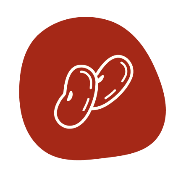 Instructor GuideElementary School – Middle School – High SchoolProfessional Video, Background, Overview and Activities athttps://chippewavalleyfarming.com/chippewa-valley-bean/ELEMENTARY SCHOOL LEVELObjectives: I will be able to identify a dark red kidney bean. I will be able to connect my own food consumption to what we are learning in class. I will be able to explain different varieties of beans. Interest Approach Purchase and set out several types of beans at the front of the classroom. Bagged and canned options are ideal. Ideas areKidney beansPinto beansGarbanzo beansBlack beansLima beansSoybeansEtc.  Ask students which beans they have ever consumed or even seen out of the beans laid out. Allow discussion for which meals they eat include beans, which recipes they are in, etc. ChiliHotdishEtc. Pre- ActivityMove your beans to different stations throughout your room. Number of stations will depend on the number of products you have. Label these stations with numbers on a post it note. Give each student a “bean discovery” sheet. Each student will need a set of coloring tools, colored pencils or crayons will work best. Read the following verbal directions. “You will take your “bean discovery” sheet and your coloring tools to each station to discover the different types of beans. Once you are at a station, write down the type of bean i.e. “lima bean,” colors of the bean, and then draw a replica of the bean. Try to use the same color, size, and texture to make your drawing as realistic as possible. Once you are done at that station, move to the next. Once you have gone to each station, go back to your seat.” VideoPrint off and pass out the video sheet. Read out loud the questions on the video sheet. Play video. Discuss the video including the questions asked on the answer sheet. Answer any other questions or comments students may have. Middle School Level Activity PurposeThis activity dives deeper into extension #3 of using a wet paper towel as growing media to grow a bean. Objectives I will be able to grow a plant from seed to germination. I will be able to explain the difference between a monocot and dicot plant. I will be able to observe a living and growing plant. Directions Each student will need the following materials Plastic bag5 dark red kidney beansPaper towel Access to water After students obtain a-d they should place their 5 beans spread out on their folded and damp paper towel. Place the beans on the towel into the plastic bag and close almost all the way. Keep these beans somewhere room temperature to germinate. Days later- once some beans have begun to germinate- observe the beans and discuss what they see. Explain that not all seeds have two parts of them (cotyledons) like beans do. Define monocot and dicot Monocot: a class of plants that only has one cotyledon Dicot: a class of plants that have two cotyledons Show dicot vs monocot video. https://www.youtube.com/watch?v=gI2RxzAT-ww Have students create a list of 5-8 plants they eat and together as a class research and determine if that plant would be a monocot or a dicot. Use the following collection chart to gather your information. Plant NameCircle the characteristics which apply to your plant. High School Level Activity PurposeUsing only their own knowledge (no internet) students create a recipe that includes dark red kidney beans but is out of the norm to include this product in. For example, Dark Red Kidney bean ice cream, not chilli which is a rather normal dish that the beans go into. ObjectivesI will be able to create a unique recipe which includes dark red kidney beans. I will be able to think for myself and with my classmates to create something new. I will work with my peers to use our time effectively. I will keep an open mind as we do not use technology to create our recipe. DirectionsStudents should work in groups (3 groups total depending on class size) and use this “New dish creation sheet” to create their new dish. Instructor will need to approve or disapprove the “new” dish, to be sure they are reaching out of the normal comfort zone of beans in dishes while still being semi realistic. Instructor will then go to purchase the materials needed to complete the dishes or if time doesn't allow in class, the instructor can make the dishes at home and bring them in for the class to sample. Create the dishes and determine which dish would be the most suitable to be advertised to consumers to use in their next meal. New Dark Red Kidney Bean Dish Creation Sheet Conclusion and or extensions Give students a piece of cardboard where they create their own giant kidney beans by cutting them out to a 2D shape and coloring them in. Have students write 3 facts about kidney beans on their work and hang them up in the classroom or in the hallway. Make a recipe that includes dark red kidney beans in class. Using a wet paper towel, zipper bag, and a bean, germinate the beans. Compare and contrast the nutritional label of several different types of beans. Cotyledons 12VeinsParallel Netlike Vascular bundles Spread outArranged in a ring RootFibrous Taproot Flower petalsUsually in multiples of 3Usually in multiples of 4-5 MonocotDicot Name of our new dishIngredients and measurements What makes this dish unique?Why will consumers start adding dark red kidney beans to this dish? How can dark red kidney bean growers like Chippewa Valley Bean market this new product to consumers? 